RESULTADO – TOMADA DE PREÇO0231611EM51987HEMU2O Instituto de Gestão e Humanização – IGH, entidade de direito privado e sem fins lucrativos,classificado como Organização Social, vem tornar público o resultado da Tomada de Preços, coma finalidade de adquirir bens, insumos e serviços para o HEMU - Hospital Estadual da Mulher, comendereço à Rua R-7, S/N, Setor Oeste, Goiânia, CEP: 74.125-090.Art. 10º Não se exigirá a publicidade prévia disposta no artigoII. EMERGÊNCIA: Nas compras ou contratações realizadas em caráter de urgência ouemergência, caracterizadas pela ocorrência de fatos inesperados e imprevisíveis, cujo nãoatendimento imediato seja mais gravoso, importando em prejuízos ou comprometendo asegurança de pessoas ou equipamentos, reconhecidos pela administração.Bionexo do Brasil LtdaRelatório emitido em 16/11/2023 09:37CompradorIGH - HEMU - Hospital Estadual da Mulher (11.858.570/0002-14)Rua R 7, esquina com Av. Perimetral s/n - Setor Oeste - GOIÂNIA, GO CEP: 74.530-020Relação de Itens (Confirmação)Pedido de Cotação : 322173963COTAÇÃO Nº 51987 MEDICAMENTO - HEMU NOV/2023Frete PróprioObservações: *PAGAMENTO: Somente a prazo e por meio de depósito em conta PJ do fornecedor. *FRETE: Só serão aceitaspropostas com frete CIF e para entrega no endereço: RUA R7 C/ AV PERIMETRAL, SETOR COIMBRA, Goiânia/GO CEP: 74.530-020, dia e horário especificado. *CERTIDÕES: As Certidões Municipal, Estadual de Goiás, Federal, FGTS e Trabalhista devemestar regulares desde a data da emissão da proposta até a data do pagamento. *REGULAMENTO: O processo de comprasobedecerá ao Regulamento de Compras do IGH, prevalecendo este em relação a estes termos em caso de divergência.Tipo de Cotação: Cotação EmergencialFornecedor : Todos os FornecedoresData de Confirmação : TodasValidade CondiçõesFaturamento Prazo deFornecedordadeFreteObservaçõesMínimoEntregaProposta PagamentoCientifica Médica HospitalarLtdaGOIÂNIA - GO2 dias apósconfirmação12R$ 200,000011/11/202311/11/202330 ddl30 ddlCIFnullVanessa Nogueira - (62) 3088-9700vendas3@cientificahospitalar.com.brMais informaçõesComercial Cirurgica RioclarenseLtda- SPJAGUARIÚNA - SP1dias apósUsuário Ws Rioclarense - (19) 3522- R$ 500,0000800CIF-confirmação5bionexo@rioclarense.com.brMais informaçõesPEDIDO SOMENTE SER? ATENDIDO A PRAZOMEDIANTE ANALISE DE CREDITO VALIDA??ODO DEPARTAMENTO FINANCEIRO E ACONFIRMA??O DE DISPONIBILIDADE DOESTOQUE CONTATO DO VENDEDOR: (62)99499Ello Distribuicao Ltda - EppGOIÂNIA - GOWebservice Ello Distribuição - (62)1 dias apósconfirmação34R$ 300,0000R$ 500,000015/11/202311/11/202330 ddl30 ddlCIFCIF4009-2100comercial@ellodistribuicao.com.br1714Mais informaçõesTELEVENDAS3@ELLODISTRIBUICAO.COM.BRPrestamed Hospitalar EireliGOIÂNIA - GOLuiz Prestamed - nullvendas10@asthamed.com.brMais informações2dias apósnullconfirmaçãoProgramaçãode EntregaPreçoUnitário FábricaPreçoProdutoCódigoFabricanteEmbalagem Fornecedor ComentárioJustificativaRent(%)QuantidadeValor Total UsuárioRosana DeOliveiraMouraNIFEDIPINO20MG (NEOFEDIPINA) C/30CPR.(S), NEOQUIMICACientificaMédicaHospitalarLtda;- Uni CearaNão atende ascondições de 0,1200 0,0000pagamento.NIFEDIPINO 20MGSEM LIBERACAOLENTA - COMPRIMIDOR$R$R$241,20002027760-CXnull2010 Comprimido13/11/202316:31TotalParcial:R$241,20002010.0Total de Itens da Cotação: 24Total de Itens Impressos: 1Programaçãode EntregaPreçoUnitário FábricaPreçoProdutoCódigoFabricanteEmbalagem Fornecedor ComentárioJustificativaRent(%)QuantidadeValor Total UsuárioRosana DeOliveiraMouraSOL INJ CXComercialCirurgicaRioclarenseLtda- SP;- DimasterNão atende ascondições de 3,3000 0,0000pagamento.AGUA BIDESTILADAAGUA PARAINJECAO,FRESENIUS KABIFR PLASTRANS X 100ML SIST.R$R$R$12SOL INJ 100ML BOLSA 16786BOLSA--null1600 Bolsa200 Ampola5.280,0000-13/11/2023FECHADO16:31AMICACINA SOL. INJ. 552800 MG 2ML - AMPOLASULFATO DEAMICACINA,250 MG/MLSOL INJ CXFRESENIUS KABI 50 AMP VD RioclarenseComercialCirurgica-;- SulmedicEireli,Werbran eRiobahiafarmaNãorespondeu oe-mail deR$R$R$Rosana DeOliveiraMoura56,2000 0,00001.240,0000TRANS X 2MLLtda- SP13/11/202316:31homologação.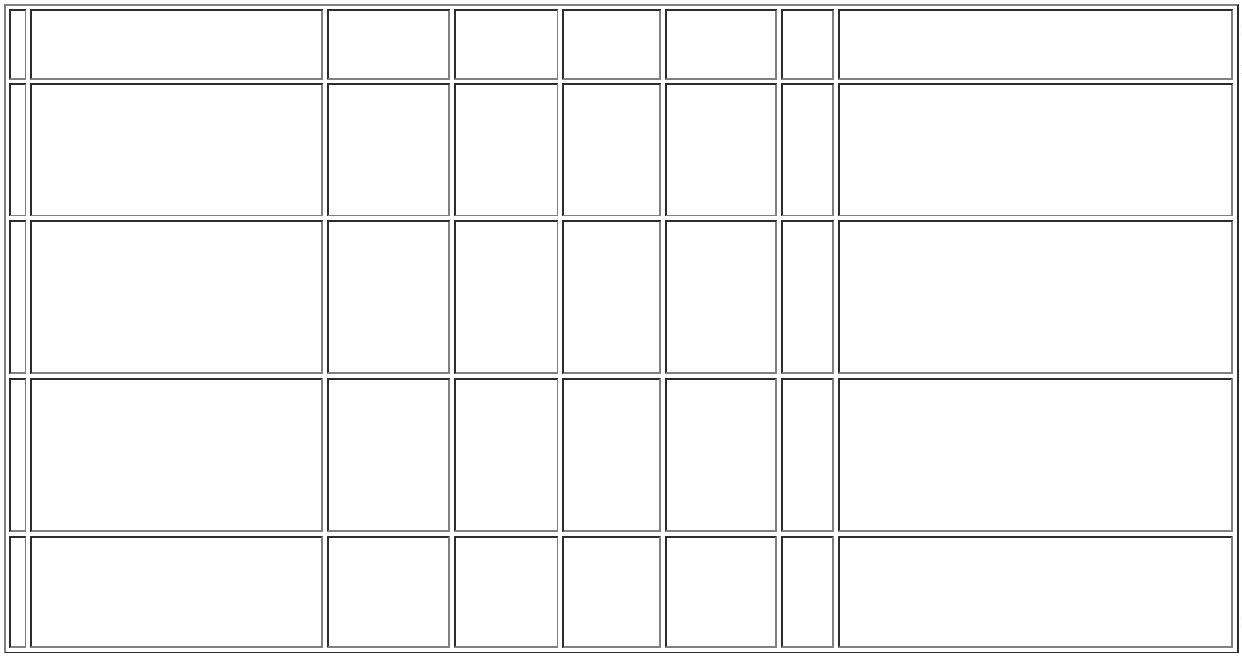 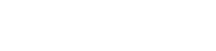 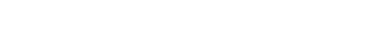 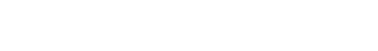 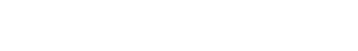 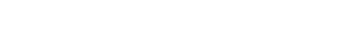 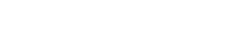 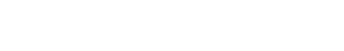 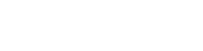 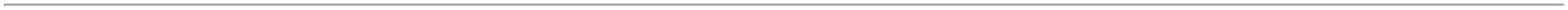 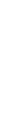 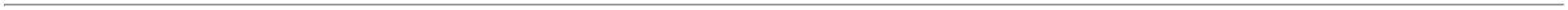 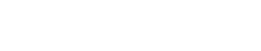 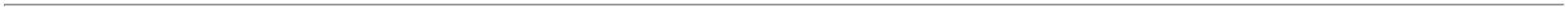 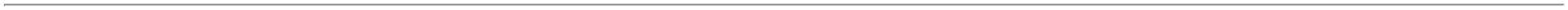 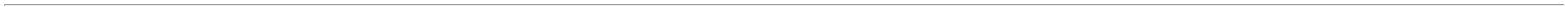 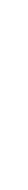 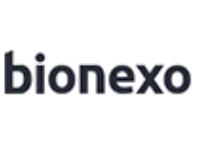 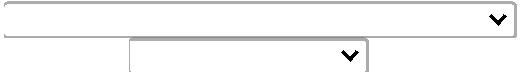 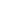 -Medicamental,Dimaster eSuprema Nãoatende ascondições depagamento.;- Multifarma,Med Center eElfa Nãoatende ascondições depagamento. -Sulmedic LtdaNãorespondeu oe-mail deRosana DeOliveiraMouraComercialCirurgicaRioclarenseLtda- SPCEFALOTINA POP/SOL. INJ. 1G -FRASCO/AMPOLACEFARISTON1000MG INJ CXC/100F-A, BLAUR$R$R$44902-FR-400 Frasco/Ampola3,9440 0,00001.577,600013/11/202316:31homologação.Rosana DeOliveiraMouraCEFAZOLINA SOL INJCEFAZOLINASODICA 1G CXC/50FA GEN,BIOCHIMICOComercialCirurgicaRioclarenseLtda- SP;- Belive Nãoatende ascondições de 3,8900 0,0000pagamento.1G IV / EV -FRASCO/AMPOLA000MGR$R$R$567860692804667476748----FR----500 Frasco/Ampola600 Unidade32 Capsula1.945,0000113/11/202316:31CITRATO DERosana DeOliveiraMoura50 MCG/ML;- Dimaster eUni Ceara Nãoatende ascondições depagamento.FENTANILA SOL. INJ0MCG/ML AMPOLA DEComercialCirurgicaRioclarenseLtda- SPCITRATO DEFENTANILA,HIPOLABORSOL INJ CX50 AMP VDAMB X 10ML5R$R$R$10ML - > NÃO DEVEAPRESENTAR3,3070 0,00001.984,200013/11/202316:31FOTOSSENSIBILIDADE.;-Rosana DeOliveiraMoura300 MG CAPCLORIDRATO DE GEL DURACLINDAMICINA, CT BL ALUNIAO QUIMICA PLAS TRANSX 16ComercialCirurgicaRioclarenseLtda- SPRiobahiafarmaNãorespondeu o 1,2400 0,0000e-mail deCLINDAMICINA 300MG - CAPSULAR$R$R$ 39,680013/11/202316:31homologação.Rosana DeOliveiraMouraCLINDAMICINACLINDAMICINA SOLINJ 150MG/ML 4ML -AMPOLA DE 600 MG /ComercialCirurgicaRioclarenseLtda- SP600MG CXR$R$R$C/100AMP X4MLGEN,HIPOLABOR--400 Ampola3,0700 0,00001.228,00004ML - AMPOLA13/11/202316:31;- Modena ePontamedNãoENOXAPARINA SODICA0MG/ML - SERINGAPRE-PREENCHIDA -(SC) -> COMDISPOSITIVO DESEGURANÇA DEACORDO COM NR-32 EPORT. 1746 DE 30 DEAGOSTO DE 2011.40 MG SOL4respondeu oe-mail dehomologação.- Viva, MedCenter, ProHealth eINJ CT 10SER VDTRANSRosana DeOliveiraMouraComercialCirurgicaR$R$R$1138989-HEPTRIS, MYLAN-400 SeringaPREENCH X Rioclarense14,9000 0,00005.960,00000+,4 MLSISTSEGURANÇALtda- SP13/11/202316:31Belive Nãoatende ascondições depagamento.ENOXAPARINA SODICA60MG/ML SERINGAPRE - PREENCHIDA -(SC)> COM AÇÃOPARA TRATAMENTODA TROMBOSEVENOSA PROFUNDA(TEP) E PARATROMBOEMBOLISMOVENOSO (TEV),ANGINA INSTAVEL,INFARTO DOMIOCARDIO, COMPREVENÇÃO DETROMBOS NACIRCULAÇÃOEXTRACORPOREADURANTE;- Belive eMed CenterNão atende ascondições depagamento. -60 MG SOLRosana DeOliveiraMouraINJ CT 2 SERPREENC VDTRANSGRAD X 0,6ML + SISTSEGURANÇAComercialCirurgicaRioclarenseLtda- SPHEPARINOX,CRISTALIAR$R$R$1239001--100 SeringaRiobahiafarma 23,5000 0,00002.350,0000Nãorespondeu oe-mail de13/11/202316:31homologação.HEMODIALISE. AMEDICAÇÃO DEVERÁCONTER TODAS ASAÇÕESFARMACOLÓGICASCITADAS - SERINGAPRE-PREENCHIDA -SERINGA;- Belive Nãoatende asRosana DeOliveiraMouraHYTAMICINA80MG CXC/100AMP X2ML,condições depagamento. -Sulmedic LtdaNãorespondeu oe-mail deComercialCirurgicaRioclarenseLtda- SPGENTAMICINA SOL INJ40MG/ML 2ML -AMPOLA DE 80MGR$R$R$648,0000137561---600 Ampola1,0800 0,000013/11/2023HYPOFARMA16:31homologação.;- Belive Nãoatende as20 MG/MLRosana DeOliveiraMouracondições depagamento. -PontamedNãorespondeu oe-mail deSOL INJIM/IV CX 50AMP VDTRANS X 1MLComercialCirurgicaRioclarenseLtda- SPHIDRALAZINA SOL INJ20MG/ML - 1ML -AMPOLANEPRESOL,CRISTALIAR$R$R$1529937--500 Ampola5,7000 0,00002.850,000013/11/202316:31homologação.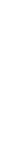 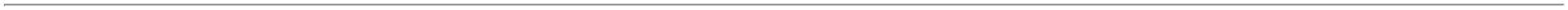 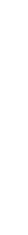 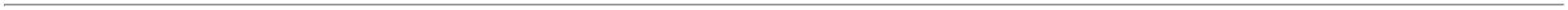 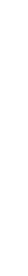 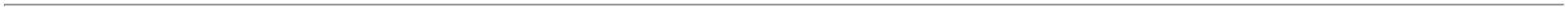 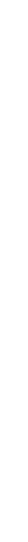 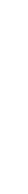 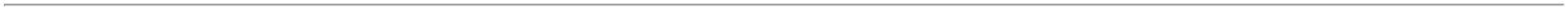 ;- SulmedicLtda Nãorespondeu oe-mail dehomologação.-Medicamental, 3,6800 0,0000Goyaz eRosana DeOliveiraMoura100 MG POComercialCirurgicaHIDROCORTISONA POP/ SOL. INJ. 100 MG - 5624FRASCOANDROCORTIL,LIOF SOLR$R$R$368,000016--100 FrascoTEUTO BRAS. INJ CX 50 FA RioclarenseVD TRANSLtda- SP13/11/202316:31Dimaster Nãoatende ascondições depagamento.Rosana DeOliveiraMoura10 MG/MLComercialCirurgica;- Belive Nãoatende ascondições de 16,3000 0,0000pagamento.METARAMINOL SOLINJ 10MG/1ML -AMPOLAARAMIN,CRISTALIASOL INJ CX25 AMP VD RioclarenseAMB X 1 MLR$R$R$1189150585016----300 Ampola200 Ampola4.890,0000Ltda- SP13/11/202316:31Rosana DeOliveiraMoura;- Med Centere Belive Nãoatende asMORFINA SOL INJDIMORF 1MG/MLCX C/50AP X 2MLESTERIL,ComercialCirurgicaRioclarenseLtda- SP2MG/2ML SEMR$R$R$APCONSERVANTE (M) -AMPOLA5,4000 0,00001.080,0000condições depagamento.CRISTALIA13/11/202316:31;- Ferreira &Lima Não2MG/MLHEMITARTARATO SOL INJ IVDE CX 50 AMPrespondeu oe-mail dehomologação.-Rosana DeOliveiraMouraComercialCirurgicaNOREPINEFRINA SOL.INJ. 2MG/ML 4ML -AMPOLAR$R$R$490,00002143081--200 AmpolaNOREPINEFRINA, VD AMB X 4 Rioclarense2,4500 0,0000HYPOFARMAML (EMBHOSP)Ltda- SPMedicamentalNão atende ascondições depagamento.13/11/202316:31;- Dmh,Pontamed eSulmedic LtdaNãorespondeu oe-mail dehomologação.- DimasterNão atende ascondições depagamento.Rosana DeOliveiraMoura500 MG PÓComercialCirurgicaRioclarenseLtda- SPINJ CX 100FA VDTRANS (EMBHOSP)OXACILINA SOL INJOXANON,BLAUSIEGELR$R$R$236746--500 Frasco500 MG - FRASCO3,8696 0,00001.934,800013/11/202316:31Rosana DeOliveiraMoura500 MG PO;- Imperio eMed CenterNão atende ascondições depagamento.ComercialCirurgicaRioclarenseLtda- SPSUXAMETONIO SOLINJ 500MG 10ML -FRASCOINJ IV/IM CX10 FA VDTRANS X 10MLSUCCITRAT,BLAUSIEGELR$R$R$245960--100 Frasco26,8070 0,00002.680,700013/11/202316:31TotalParcial:R$6732.036.545,9800Total de Itens da Cotação: 24Total de Itens Impressos: 17Programaçãode EntregaPreçoUnitário FábricaPreçoProdutoCódigoFabricanteEmbalagem Fornecedor ComentárioJustificativaRent(%)QuantidadeValor Total Usuário;- QB,Rosana DeOliveiraMouraGLICOSE 25%10ML CX C/200SAMTECMultifarma eDimaster Nãoatende ascondições depagamento.GLICOSE SOL. INJ.25% 10ML -CONTRATO - AMPOLAGLICOSE 25%10ML CX C/200 -SAMTECElloDistribuicaoR$R$R$122,0000145827-1200 Ampola0,6100 0,0000Ltda - Epp BIOTECNOLOGIALTDA13/11/202316:31;-Medicamental,Oncotech eDimaster Nãoatende asRosana DeOliveiraMouraARISCORTEN500MG PO INJDistribuicao CX 50FA BLAULtda - Epp FARMACEUTICAS.A.HIDROCORTISONASOL. INJ. 500 MG -FRASCOARISCORTEN500MG PO INJCX 50FA - BLAUEllocondições deR$R$R$530,0000175625-1100 Frascopagamento. - 5,3000 0,0000Sulmedic LtdaNão13/11/202316:31respondeu oe-mail dehomologação.;- Pontamed,Sulmedic Ltdae Futura Nãorespondeu oe-mail deOMEPRAZOLRosana DeOliveiraMoura40MGOMEPRAZOL40MGCX/20FA+20 AMPDILX10ML - BLAUElloCX/20FA+20OMEPRAZOL SOL INJR$R$R$2210896-1Distribuicao AMP DILX10ML homologação.500 Ampola40MG - AMPOLA6,6900 0,00003.345,0000Ltda - EppBLAUFARMACEUTICAS.A.- Belive eMultifarmaNão atende ascondições depagamento.13/11/202316:31TotalParcial:R$800.03.997,0000Total de Itens da Cotação: 24Total de Itens Impressos: 3ProdutoCódigo ProgramaçãoFabricanteEmbalagem Fornecedor ComentárioJustificativa PreçoPreço Rent(%)QuantidadeValor Total Usuário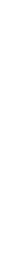 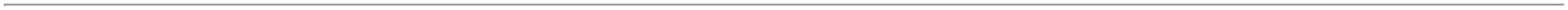 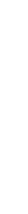 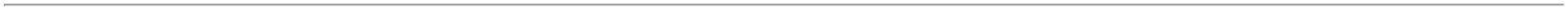 de EntregaUnitário Fábrica;- Belive Nãoatende as150 MCG/MLcondições depagamento. -Futura,Medfutura ePontamedNãoRosana DeOliveiraMouraCLONIDIN,CRISTALIAPRODUTOSQUIMICOSSOL INJ CX30 EST XAMP VD AMB HospitalarCLONIDINA SOL INJ150 MCG 1ML -AMPOLAPrestamedR$R$R$801,600096454-null120 Ampola6,6800 0,0000X 1 ML(EMB.HOSP.)Eireli13/11/202316:31FARMACEUTICOrespondeu oe-mail dehomologação.;- Med Center,Multifarma,Uni Hospitalare DimasterNão atende ascondições deRosana DeOliveiraMoura500 MG COMCX BL ALPLAS PVCPrestamedHospitalarEireliDIPIRONA 500 MG -COMPRIMIDOFURP-DIPIRONA, FURPLABORATORIO pagamento. -R$R$R$910,2240105020-5040 ComprimidoEMSFutura,Hospidrogas ePontamedNão0,1806 0,0000AMB TRANSX 50013/11/202316:31respondeu oe-mail dehomologação.TotalParcial:R$5160.01.711,8240Total de Itens da Cotação: 24Total de Itens Impressos: 2TotalGeral:R$14702.042.496,0040Clique aqui para geração de relatório completo com quebra de página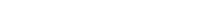 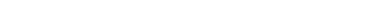 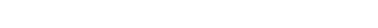 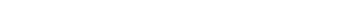 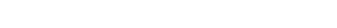 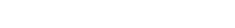 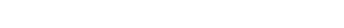 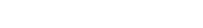 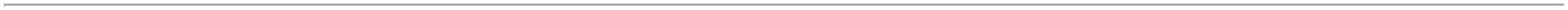 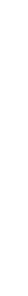 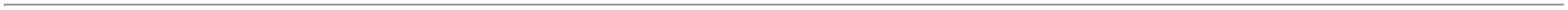 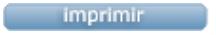 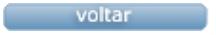 